Çoklu  zeka/yetenek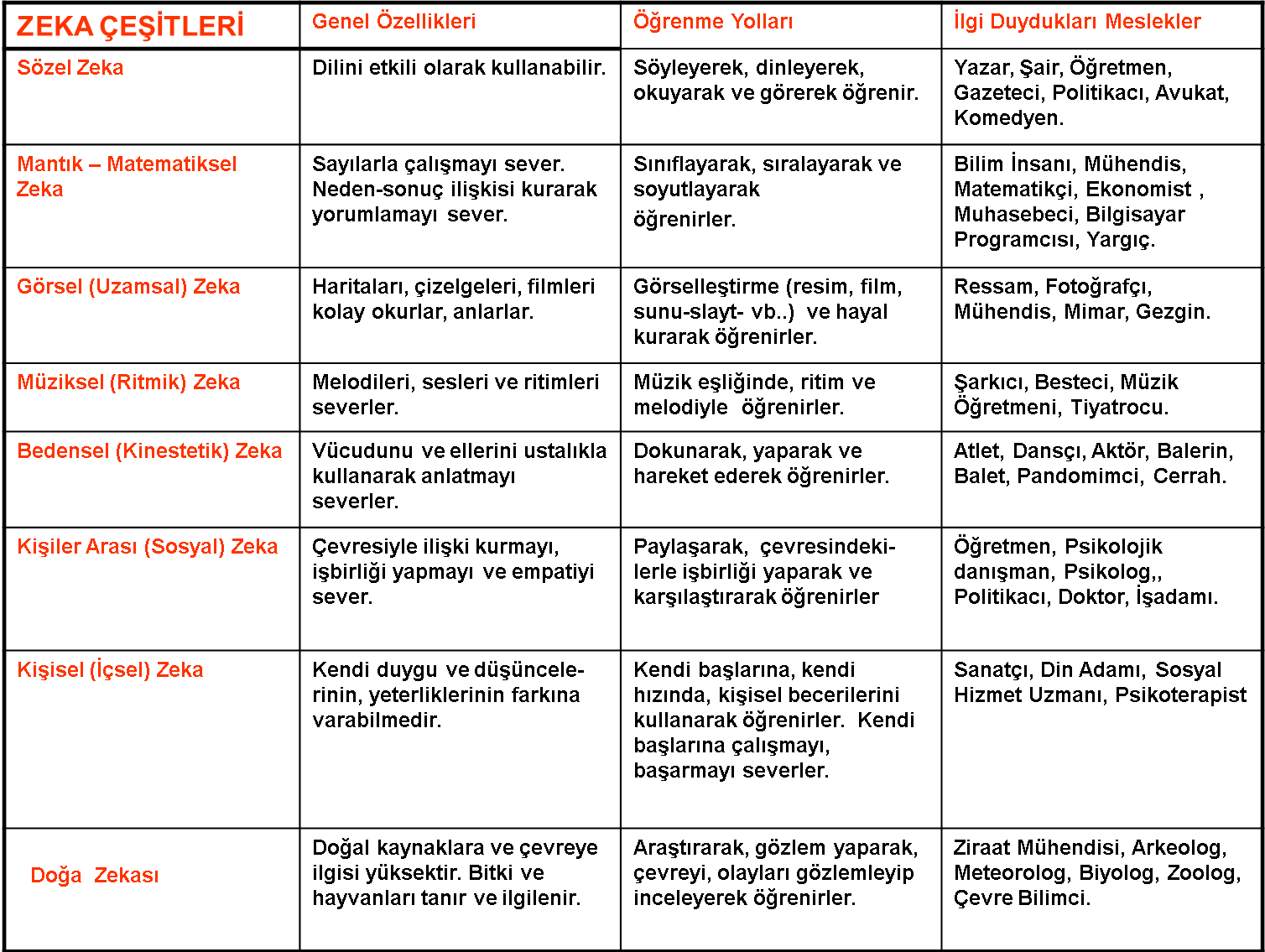 Her bir zeka/yetenek  grubu için kendinizde olduğunu düşündüğünüz miktarı düşünerek 10 derece üzerinden puan verin ( 1 çok az, 10 çok ).